OA 15Conocer oficios y profesiones de la comunidad.Oficios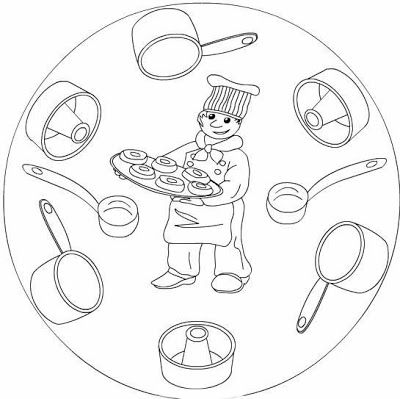 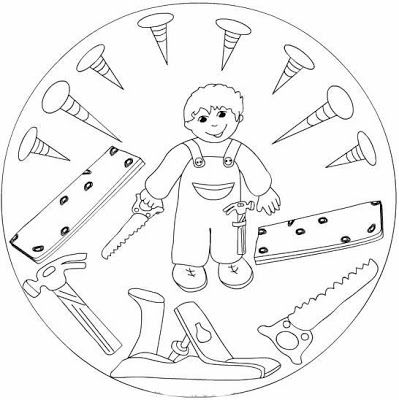 Profesiones.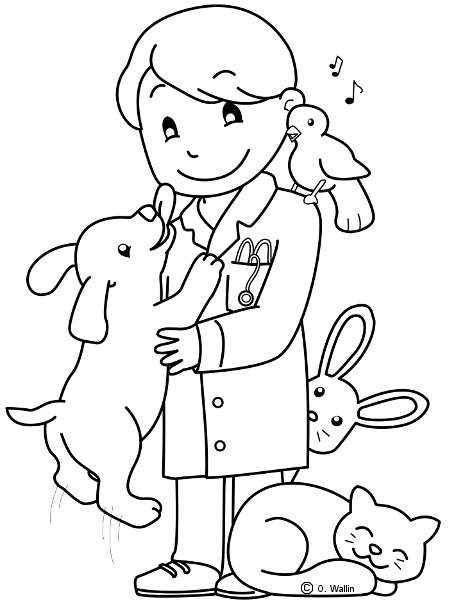 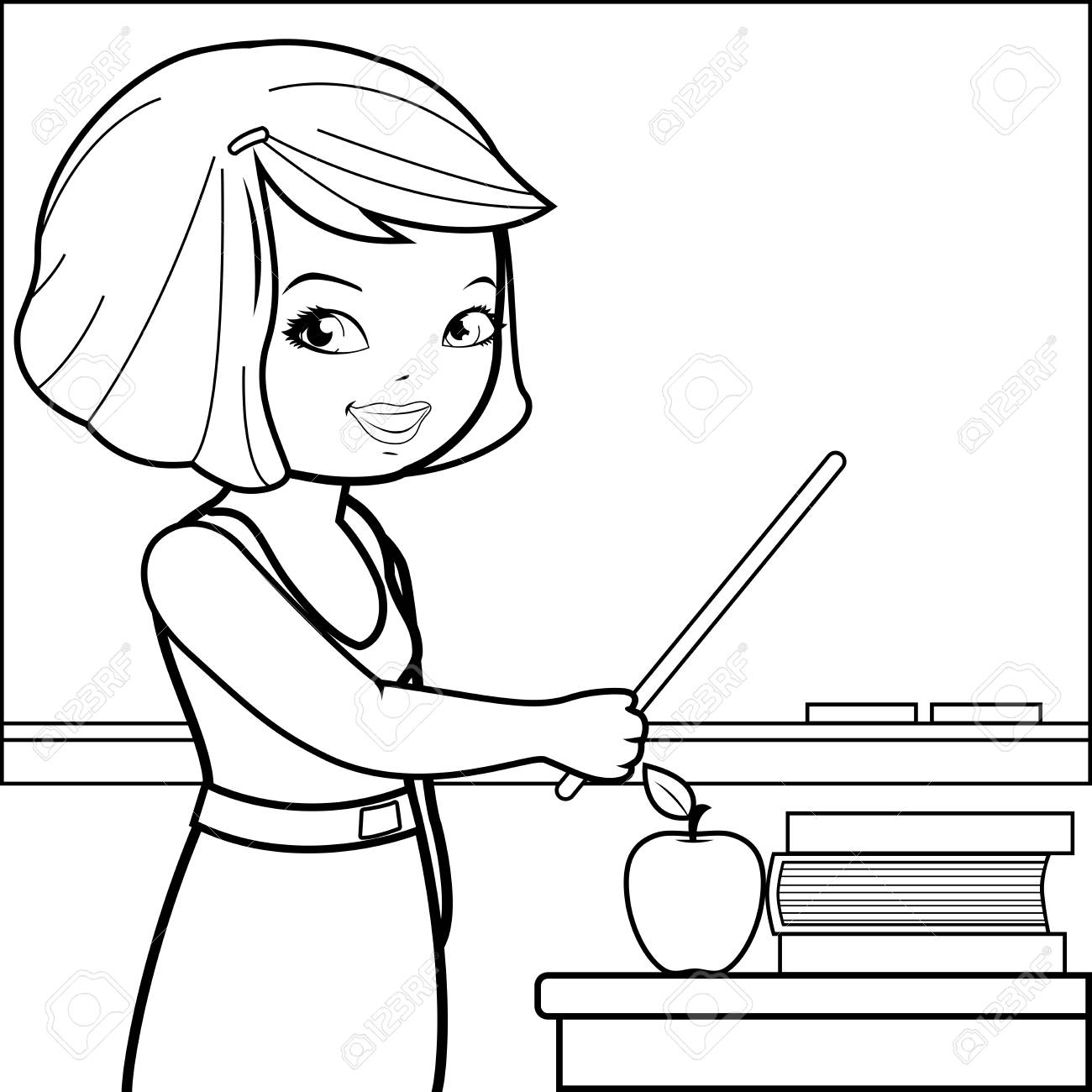 La comunidad.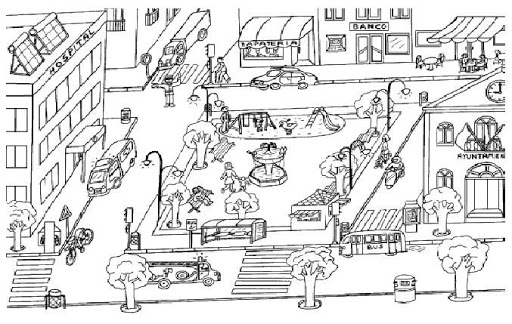 Organizaciones al servicio de la comunidad.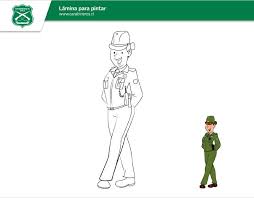 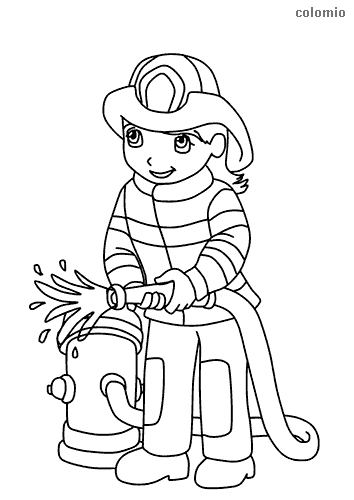 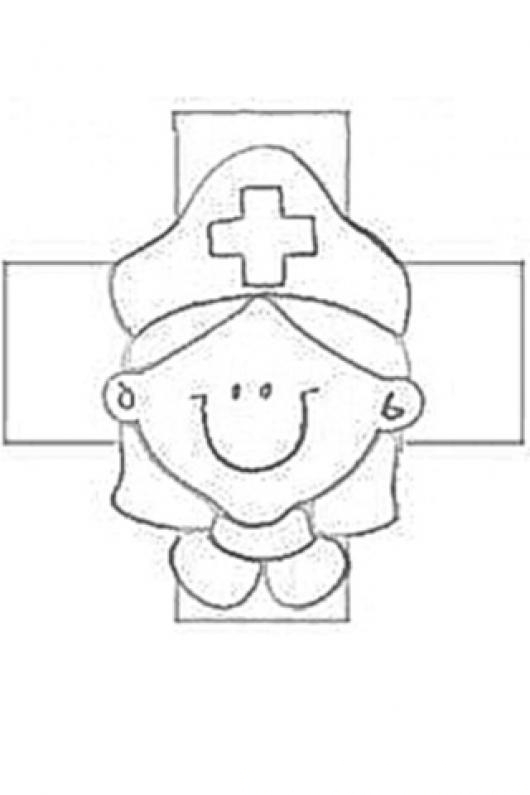 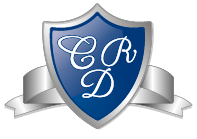 HISTORIA Y GEOGRAFÍA  1°BÁSICO CLASE 1Profesora: Jessica Godoy Escobar.             Correo: jgodoy@colegiodelreal.clFecha. Semana 26 al 30 de julio de 2021.   Tiempo estimado. 90 minutos.